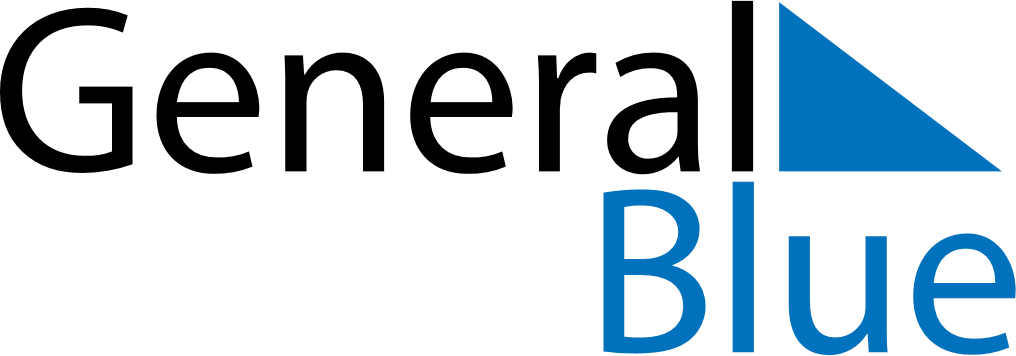 April 2024April 2024April 2024April 2024April 2024April 2024Uummannaq, GreenlandUummannaq, GreenlandUummannaq, GreenlandUummannaq, GreenlandUummannaq, GreenlandUummannaq, GreenlandSunday Monday Tuesday Wednesday Thursday Friday Saturday 1 2 3 4 5 6 Sunrise: 7:28 AM Sunset: 9:36 PM Daylight: 14 hours and 8 minutes. Sunrise: 7:23 AM Sunset: 9:40 PM Daylight: 14 hours and 17 minutes. Sunrise: 7:18 AM Sunset: 9:45 PM Daylight: 14 hours and 26 minutes. Sunrise: 7:13 AM Sunset: 9:49 PM Daylight: 14 hours and 35 minutes. Sunrise: 7:08 AM Sunset: 9:53 PM Daylight: 14 hours and 45 minutes. Sunrise: 7:03 AM Sunset: 9:58 PM Daylight: 14 hours and 54 minutes. 7 8 9 10 11 12 13 Sunrise: 6:58 AM Sunset: 10:02 PM Daylight: 15 hours and 4 minutes. Sunrise: 6:53 AM Sunset: 10:07 PM Daylight: 15 hours and 13 minutes. Sunrise: 6:48 AM Sunset: 10:11 PM Daylight: 15 hours and 23 minutes. Sunrise: 6:43 AM Sunset: 10:16 PM Daylight: 15 hours and 32 minutes. Sunrise: 6:38 AM Sunset: 10:20 PM Daylight: 15 hours and 42 minutes. Sunrise: 6:33 AM Sunset: 10:25 PM Daylight: 15 hours and 52 minutes. Sunrise: 6:28 AM Sunset: 10:30 PM Daylight: 16 hours and 1 minute. 14 15 16 17 18 19 20 Sunrise: 6:22 AM Sunset: 10:34 PM Daylight: 16 hours and 11 minutes. Sunrise: 6:17 AM Sunset: 10:39 PM Daylight: 16 hours and 21 minutes. Sunrise: 6:12 AM Sunset: 10:44 PM Daylight: 16 hours and 31 minutes. Sunrise: 6:07 AM Sunset: 10:49 PM Daylight: 16 hours and 41 minutes. Sunrise: 6:01 AM Sunset: 10:53 PM Daylight: 16 hours and 52 minutes. Sunrise: 5:56 AM Sunset: 10:58 PM Daylight: 17 hours and 2 minutes. Sunrise: 5:50 AM Sunset: 11:03 PM Daylight: 17 hours and 12 minutes. 21 22 23 24 25 26 27 Sunrise: 5:45 AM Sunset: 11:08 PM Daylight: 17 hours and 23 minutes. Sunrise: 5:39 AM Sunset: 11:14 PM Daylight: 17 hours and 34 minutes. Sunrise: 5:34 AM Sunset: 11:19 PM Daylight: 17 hours and 45 minutes. Sunrise: 5:28 AM Sunset: 11:24 PM Daylight: 17 hours and 56 minutes. Sunrise: 5:22 AM Sunset: 11:30 PM Daylight: 18 hours and 7 minutes. Sunrise: 5:16 AM Sunset: 11:35 PM Daylight: 18 hours and 18 minutes. Sunrise: 5:10 AM Sunset: 11:41 PM Daylight: 18 hours and 30 minutes. 28 29 30 Sunrise: 5:04 AM Sunset: 11:47 PM Daylight: 18 hours and 42 minutes. Sunrise: 4:58 AM Sunset: 11:52 PM Daylight: 18 hours and 54 minutes. Sunrise: 4:52 AM Sunset: 11:59 PM Daylight: 19 hours and 6 minutes. 